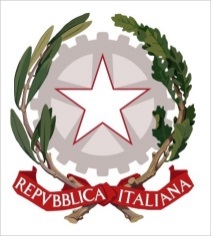 Corte dei contiتقرير المراجع الخارجي للحساباتمراجَعة حسابات تليكوم العالمي للاتحاد لعام 201827 مايو 2019جدول المحتوياتملخص المراجَعة		5الإطار القانوني ونطاق المراجَعة		5شكر وعرفان		6الإطار العام وأهمُّ الأرقام		6صندوق رأس المال العامل للمعارض		7الإبلاغ عن الحدث: ربط الأهداف العامة للقرار 11 (المراجَع في بوسان، 2014) بمؤشرات الأداء الرئيسية والنتائج		7استدراج العطاءات		8المقارنة بين المبالغ المدرجة في الميزانية والمبالغ الفعلية		8الإبلاغ القطاعي		10الإيرادات		10الرعاية والمساهمات		10المعرض			10رسوم الدخول		10المساحات غير المجهزة		11الأجنحة كاملة التجهيز		11الأجنحة المكتبية		11المنتدى			11البرامج الخاصة		11برنامج القادة		12برنامج التواصل		12مبادرات ريادة الأعمال		12الأنشطة الاحتفالية		12قيمة الخدمات المتبادلة		13الإيرادات المستحقة		13النفقات			14النفقات الرئيسية		14التكاليف المباشرة		14وكالات المبيعات أو شركاء الترويج		14خدمات وسائل الإعلام الخاصة بتليكوم		15مؤشرات الأداء الرئيسية وتحليل المشاركين		15مسألة المساواة بين الجنسين		15البعد العالمي		15التعليقات من المشاركين		15المتابعة فيما يتعلق بتوصياتنا ومقترحاتنا		16ملخص المراجَعة1	طبقاً للفقرة 9 من القسم "يقرر" من القرار 11 (المراجَع في دبي، 2018)، "يقوم المراجع الخارجي لحسابات الاتحاد بمراجَعة حسابات تليكوم العالمي للاتحاد (تليكوم الاتحاد سابقاً)".2	ويتناول هذا التقرير نتائج مراجَعتنا لحساب الأرباح والخسائر لحدث تليكوم العالمي للاتحاد لعام 2018، الذي نُظِّم في ديربان (من 10 إلى 13 سبتمبر 2018). ويجب ألا يُعتبر هذا الاستعراض مراجَعةً للبيانات المالية المعدة وفقاً للمعايير المحاسبية الدولية للقطاع العام (IPSAS)، يُبدى بناءً عليها رأي المراجعين. فهو لا يرمي إلا إلى إفادة مجلس الاتحاد بأنه تم في الحسابات تناول المعاملات المتصلة بالحدث المعني على نحوٍ سليم.3	لقد أكَّدت عملية مراجَعة حسابات تليكوم العالمي للاتحاد لعام 2018 المقدمة إلينا أنها حسابات سليمة وأن البيانات المتصلة بهذا الحدث قُيدت فيها بشكلٍ صحيح.4	وتم تنظيم هذا الحدث وتسييره وفق القرار 11 (المراجَع في بوسان، 2014)، الذي ينص في الفقرة 4 من القسم "يقرر" على "أن يكون كل حدث من أحداث تليكوم الاتحاد مجدياً مالياً وألا يكون له أي تأثير سلبي على ميزانية الاتحاد على أساس النظام الحالي لتوزيع التكاليف الذي وضعه المجلس". وسينظم الحدث العالمي المقبل للاتحاد وفقاً للقرار 11 (المراجَع في دبي، 2018)5	أظهر تليكوم العالمي للاتحاد لعام 2018، نتيجة سالبة مقدارها 254 867,62 من الفرنكات السويسرية سُجِّلت في 31 ديسمبر 2018 على النحو المبين في الفقرة 21، منها 215 970,95 من الفرنكات السويسرية تتعلق بديون مستحقة وهو ما يجعل نتيجة الحدث أقل بكثير من المقدار المتوقع في الميزانية.الإطار القانوني ونطاق المراجَعة6	تبيِّن المادة 19 من اللوائح المالية والقواعد المالية للاتحاد القواعد التي تنطبق على معارض ومنتديات الاتصالات العالمية والإقليمية والأحداث المماثلة التي ينظمها الاتحاد. كما ترد نصوصٌ ذات صلةٍ محدَّدةُ الطابع في الفقرة 4 من القرار 11 وفي دليل القواعد والإجراءات المالية لمعارض تليكوم التي بدأ نفاذها في 13 مارس 1998 وعُدِّلت لاحقاً.7	ويتضمن القرار 11 بصيغته المراجَعة في بوسان 2014 تعليمات موجَّهة إلى الأمين العام أُوليت أيضاً الاعتبار الواجب في هذه المراجَعة، ومع ذلك يُلاحظ أنه تم اعتماد بعض التعديلات على هذه التعليمات في مؤتمر المندوبين المفوضين لعام 2018 في دبي.8	ويتعلق هذا التقرير بحسابات تليكوم العالمي للاتحاد لعام 2018 للفترة من 1 يناير 2018 حتى 31 ديسمبر 2018. وتبيِّن هذه الحساباتُ النفقاتِ والإيراداتِ المتعلقةَ بهذا الحدث وتقدِّم معلوماتٍ أخرى إلى مجلس الاتحاد. ويجب ألا تُعتبر بياناتٍ ماليةً معدّةً وفق المعايير المحاسبية الدولية للقطاع العام، وذلك على الرغم من كون الاتحاد يطبِّق هذه المعايير منذ 1 يناير 2010.9	وبعد التحول إلى المعايير المحاسبية الدولية للقطاع العام، أصبحت حسابات تليكوم العالمي للاتحاد تُقْفَل في أجل أقصاه نهاية السنة المالية التي ينظَّم خلالها الحدث، وذلك للتقيد بمبدأ الاستحقاق. لذا، أقفلت حسابات تليكوم العالمي للاتحاد 2018 في 31 ديسمبر 2018.10	ليس التقرير الحالي المتعلق بالمراجَعة المعنية مشفوعاً بأي رأي يُبدى في ضوئها. فلا يتعيَّن إصدار الرأي المبدى في ضوء المراجَعة إلا بشأن البيانات المالية الموحَّدة للاتحاد.11	لقد أجرينا مراجَعتنا وفق مبادئ المراجَعة الأساسية للمنظمة الدولية للمؤسسات العليا لمراجَعة الحسابات (INTOSAI)، والصلاحيات الإضافية التي تشكِّل جزءاً لا يتجزأ من اللوائح المالية للاتحاد.12	وقد خططنا أعمالنا طبقاً لاستراتيجيتنا الخاصة بالمراجَعة بغية التيُّقن على نحو معقول من عدم انطواء البيانات على أخطاء هامة.13	وبغية تقييم مدى التقيد بالقواعد والقرارات والتوصيات وأفضل الممارسات، جمعنا أيضاً بيانات عن المشاركين، تمت الإشارة إليها في إطار التحليل الذي قدَّمته إدارة تليكوم الاتحاد.14	ولإجراء تقييمنا لم نكتف بالنظر في النتائج المالية بل نظرنا أيضاً في مؤشرات الأداء الرئيسية المناسبة (KPI).15	وقد تحققنا من أن بيان حساب الأرباح والخسائر لمعرض تليكوم العالمي للاتحاد لعام 2018 حتى 31 ديسمبر 2018 يتوافق مع الحسابات التي قُدِّمت إلينا، وذلك بفحص عيِّنة عشوائية لاستبانة صحة إسناد البنود المتعلقة بالحدث. وقد تناولت المراجَعة إمساكَ الدفاتر، والإيرادات، والنفقات، والنتائج ذات الصلة.16	وقمنا في أثناء المراجَعة بمناقشة كافة القضايا مع الموظفين المسؤولين واستوضحناها لديهم، وفحصنا عيِّنة عشوائية من المعاملات والمستندات ذات الصلة، فحصلنا على أدلة كافية ويمكن التعويل عليها بشأن حسابات تليكوم العالمي للاتحاد لعام 2018.17	وفي 8 مايو 2019، قدَّمنا مشروع تقريرنا عن المراجَعة إلى دائرة الموارد المالية وإلى أمانة تليكوم الاتحاد. ويتضمن التقرير المجالات التي يلزم التحسين فيها، إضافةً إلى توصيات ومقترحات يراد استرعاء عناية المجلس إليها، طبقاً للمادة 19 من اللوائح المالية والقواعد المالية للاتحاد.18	وقد تم إعلامنا بأنه لم تُرْفع رسمياً ضد الاتحاد أي طعون أو دعاوى في إطار تليكوم العالمي للاتحاد لعام 2018، ولم نُفَد بأيّ حالة من حالات الاحتيال أو شبهة الاحتيال.شكر وعرفان19	نود أن نعرب عن امتناننا لكل موظفي الاتحاد الذين تعاونوا معنا بانفتاح وزوَّدونا بكافة المعلومات والمستندات ذات الصلة، على النحو المطلوب.الإطار العام وأهمُّ الأرقام20	كانت نتيجة الحدث سالبة للمرة الأولى منذ عام 2012. ومن جهة أخرى، نقر بالجهود التي بذلت للامتثال لشرط التناوب في أماكن عقد الحدث بين المناطق وتسجيل المرة الأولى لتنظيم تليكوم العالمي في إفريقيا كتحدٍ غير أن الإنجاز لم يكن مخيباً بشكل كامل، بالنظر إلى كل الملابسات.21	وتبين مقارنة بين أحداث السنوات الثلاث الأخيرة الأرقان الرئيسية كالتالي:(*) تتضمن المخصصات	بآلاف الفرنكات السويسرية22	ويُعرض منظر أفضل للاتجاه بالمخطط البياني أدناه.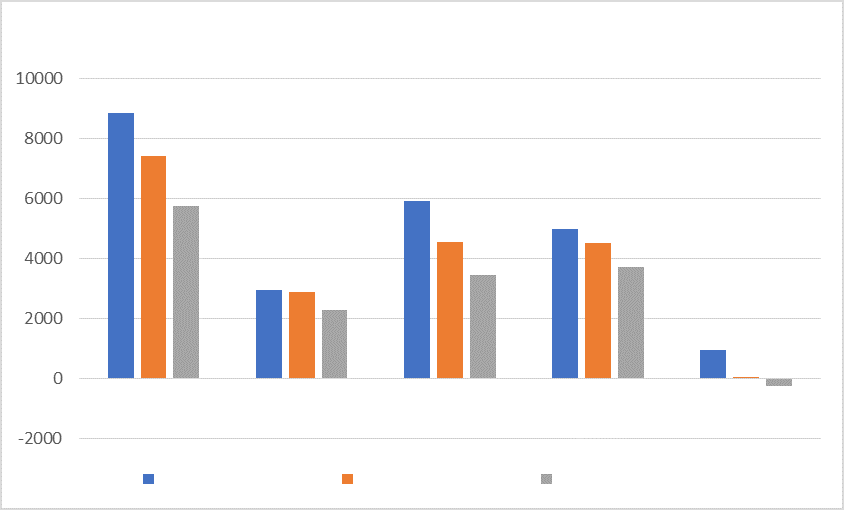 23	تمت الموافقة على الميزانية قبل الحدث بستة أشهر كما تنص المادة 1، الجزء X من دليل القواعد والإجراءات المالية لمعارض تليكوم ولما كانت المادة 4 من نفس الدليل تنص على أن تراجع الميزانية حسب وعند الاقتضاء، "يتوقع إدخال التغييرات في موعد لا يتجاوز شهراً واحداً قبل افتتاح الحدث"، ولما كان اتفاق البلد المضيف لم يوقع إلا يوم 13 يوليو 2018، فقد تمت الموافقة على الميزانية المراجعة يوم 17 يوليو 2018.صندوق رأس المال العامل للمعارض24	كما تقضي به الفقرة 4 من المادة 19 من اللوائح المالية للاتحاد، "يتم تحويل أي إيرادات فائضة أو نفقات زائدة ناتجة عن المعارض العالمية أو الإقليمية إلى صندوق رأس المال العامل للمعارض (EWCF)".25	أُحيل الناتج السالب لتليكوم العالمي للاتحاد 2018 إلى صندوق رأس المال العامل للمعارض الذي بلغ في المجموع 7 950 442,47 فرنكاً سويسرياً في 31 ديسمبر 2018 بينما بلغ 8 132 328,82 فرنكاً سويسرياً في نهاية 2017.الإبلاغ عن الحدث: ربط الأهداف العامة للقرار 11 (المراجَع في بوسان، 2014) بمؤشرات الأداء الرئيسية والنتائج26	تنص الفقرة 2 من القسم "يقرر" من القرار 11 (المراجَع في بوسان، 2014) على "أن يكون الأمين العام مسؤولاً مسؤولية كاملة عن أنشطة تليكوم العالمي للاتحاد (بما في ذلك أعمال التخطيط والتنظيم والتمويل)".27	وقد حلَّلنا مختلف جوانب العملية وقيَّمنا، فيما يخص مرحلة الإبلاغ، التقارير ذات الصلة التي تقدَّم فيها إلى الأمين العام ملاحظات تعقيبية بشأن نتائج الحدث ويُربَط بين مؤشرات الأداء الرئيسية والنتائج ويقارَن بينهما، ضمن إطار الأهداف العامة كما يرد في القرار 11، وفعالية الحدث بالقياس إلى تكاليفه.28	وحصلنا من إدارة تليكوم الاتحاد على "تحليل المشاركين" الذي أُجري بالاستعانة بموارد داخلية.29	إننا نقدِّر الجهود التي بُذلت في صقل مؤشرات الأداء الرئيسية والاسترشاد بها في تصميمِ وتنفيذِ أحداث تليكوم الاتحاد العالمي.30	لاحظنا أنه بناءً على القرار 11 (المراجَع في دبي، 2018)، قرر الاتحاد تعيين مكتب استشاري خارجي مستقل للإدارة لإجراء تقييم واستعراض استراتيجيين وماليين شاملين لأحداث تليكوم الاتحاد، وكذلك لتحديد نموذج عمل جديد. بيد أن نتائج عمل هذا المكتب الاستشاري لن تتاح قبل حدث 2019، الذي بدأت أعمال تنظيمه بالفعل.استدراج العطاءات31	يُنص في الفقرة 5 من القسم "يقرر" من القرار 11 (المراجَع في بوسان، 2014) أيضاً على "أن يحرص الاتحاد في عملية اختياره أماكن أحداث تليكوم الاتحاد على اتباع عملية عطاءات مفتوحة وشفافة". 32	وفي 22 ديسمبر 2016 أُرسلت إلى الدول الأعضاء في الاتحاد الدولي للاتصالات رسالةٌ معمَّمة رسمية صادرة عنه إلى جميع جهات اتصال الاتحاد لجميع إدارات الدول الأعضاء البالغ عددها 193 دولة عضواً وإلى البعثات الدائمة في جنيف البالغ عددها 178 بعثة تُدعى فيها البلدان إلى تقديم عطاءات لاستضافة تليكوم الاتحاد العالمي لعام 2018، مع تحديد موعدين نهائيين: 28 فبراير 2017 لطلبات التبليغ بالاهتمام و30 أبريل 2017 للمقترحات.33	عبّر بلد عن الاهتمام يوم 28 فبراير 2017، طالباً المزيد من الوقت يوم 27 أبريل 2017، حيث مُنح اسبوعين إضافيين وقدّم بعد ذلك مقترحاً غير مكتمل. وفي 4 يوليو 2017، تخلى هذا البلد عن طلب تنظيم حدث 2018 لضيق الوقت.34	عبّرت جنوب إفريقيا عن اهتمامها يوم 27 يوليو 2017، حيث قدّمت مقترحاً يوم 31 أغسطس 2017 بشكل رسمي، ظلت لشهور تناقشه وتستكمله ثم وقعت اتفاق البلد المضيف يوم 5 يوليو 2018 (وقعه أمين عام الاتحاد يوم 13 يوليو 2018).35	نحن نثمن هذا المستوى غير المسبوق للالتزام بمبدأ التناوب في أماكن الحدث في مناطق وأجزاء مختلفة من العالم. ومع ذلك، علينا أن نشدد على ضرورة إرسال إخطار رسمي إلى جميع الدول الأعضاء بشأن إعادة فتح المدد وإعلان المواعيد النهائية الجديدة.التوصية رقم 136	نوصي بإعادة فتح المدد وتمديد الموعد النهائي للعطاءات لجميع الدول الأعضاء إذا استدعى الأمر بحيث يقدم نفس المستوى من المعلومات، تطبيقاً لمبدأ الشفافية. تعليقات من الأمين العام:ستُبلّغ جميع الدول الأعضاء حسب الأصول في المستقبل بأن عملية تقديم العطاءات لا تزال مفتوحة وأن الفرصة لا تزال متاحة لتقديم المقترحات إلى الاتحاد بعد انقضاء الموعد النهائي المنشور.المقارنة بين المبالغ المدرجة في الميزانية والمبالغ الفعلية37	اعتمد تعديل للميزانية في يوليو 2018، كما هو موضح أعلاه (الفقرة 23). بيد أننا لاحظنا أن هناك، اختلافات شاسعة بين الرقم المدرج في الميزانية والرقم الفعلي، سواء على صعيد المبالغ الإفرادية أم على صعيد المبالغ الإجمالية، حيث كانت الأرقام كالتالي: (*) تتضمن المخصصات	بآلاف الفرنكات السويسرية38	ويبين المخطط البياني التالي بصورة أوضح، أنه بالنسبة لجميع المبالغ، وإن كان بالنسبة للإيرادات بشكلٍ خاص، فإن الافتراضات، ليس فقط في الميزانية الأولية، ولكن في الميزانية المعدلة أيضاً، غير معقولة بصورة كافية. 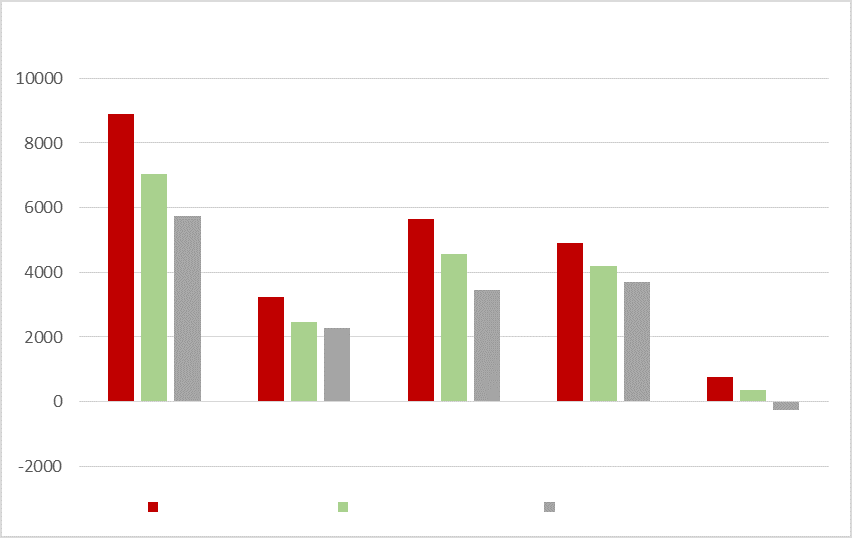 39	نحن ندرك أنه عند إقرار الميزانية المعدلة، لم يكن اتفاق البلد المضيف هو الذي لم يوقع فقط، ولكن أيضاً المفاوضات حول مالم يدرج فيه صراحةً كانت قد انتهت بالكاد. ومن بين هذه الافتراضات، من المناسب أن ندرج عزم البلد المضيف دعوة بعض الشركات كضيوف في الحدث كان تليكوم الاتحاد يستهدفها كجهات راعية محتملة أو جهات عارضة بأجر مع ما لذلك من تأثيرات سلبية على الافتراضات الخاصة بالإيرادات.40	والمبدأ العام المتمثل في أن تراعي عملية وضع الميزانية جميع العوامل التي يمكن ان تؤثر في الافتراضات الخاصة بالإيرادات والنفقات على السواء، كان يجب الالتزام به ربما بشكل أكثر صرامة بالنسبة للميزانية المعدلة لكي يكون هناك طائل من إعدادها.الاقتراح رقم 1:41	نحن بالتالي نقترح أن تراعى افتراضات الإيرادات في الميزانية وبشكل أكثر صرامة في الميزانية المعدلة والاتفاقات الموقعة وكذلك في المفاوضات الجارية وآثارها المالية.تعليقات من الأمين العام:سيتواصل إيلاء اهتمام كبير عند تحديد افتراضات الإيرادات في ميزانية الحدث استناداً إلى المعلومات المتاحة والتحليل المتمعن للسوق. وسيتم النظر بعناية في احتمالات تحقيق إيرادات استناداً إلى المفاوضات الجارية، لا سيما أثناء أي عمليات تعديل للميزانية.42	كما تناولنا في تقاريرنا السابقة (انظر الاقتراح 1/2012 وما بعده)، ينبغي أن يبرم الاتفاق مع البلد المضيف بأسرع وقت ممكن. والتوقيت المناسب للتوقيع ينبغي أن يكون قبل افتتاح الحدث بستة أشهر على الأقل لتحقيق التراصف مع توقيت إقرار الميزانية.43	وبالرغم من إقرارنا بأن عملية التفاوض بشأن الاتفاق مع البلد المضيف وتوقيعه لا تخضع بالكامل لسيطرة تليكوم الاتحاد، نطلب بذل كل الجهود لتحقيق هذه النتيجة.الاقتراح رقم 2:44	من هنا نقترح النظر في ستة أشهر قبل افتتاح الحدث كمهلة اعتيادية لتوقيع الاتفاق مع البلد المضيف مع بذل كل الجهود للالتزام بهذه المدة.تعليقات من الأمين العام:سيتواصل بذل جميع الجهود للوصول إلى ختام ناجح للمفاوضات مع إدارة الدولة العضو من أجل توقيع الاتفاق مع البلد المضيف قبل افتتاح أي حدث بستة أشهر.الإبلاغ القطاعي45	كما حدث في 2017، عُرض جدول جديد للإبلاغ القطاعي (SR) ضمن الحسابات النهائية يُقصد به أن يكون متسقاً مع الإبلاغ القطاعي في الملاحظة 24 بخصوص حسابات الاتحاد العامة.46	لاحظنا العام الماضي أن المبالغ المبلغ عنها باعتبارها "نفقات أخرى"، في ملخص الإيرادات والنفقات بحسب الفئة (صفحة 5 من حسابات تليكوم العالمي لعام 2017)، كانت تحتاج إلى أن تحدد بالتفصيل مع تعريف أفضل للفئات. ونحن نقر بتنفيذ التحديد في الملخص بحسب الفئات في حسابات تليكوم العالمي لعام 2018.الإيرادات47	بلغ إجمالي الإيرادات 5,7 مليون فرنك سويسري وهو أقل من المبلغ المدرج في الميزانية البالغ 7 مليون فرنك سويسري وهو أقل إلى حد كبير أيضاً من الإيرادات المتأتية من الأحداث السابقة (7,4 مليون فرنك سويسري). ونقدم في الفقرات التالية بعض التحليل للإيرادات.الرعاية والمساهمات48	الإيرادات المتحصلة من 20 شركة بلغت 2 482 000 فرنك سويسري، منها 1 601 000 فرنك سويسري عبارة عن مساهمة البلد المضيف و881 000 فرنك سويسري من الرعاية.المعرض49	تم بيع ما مجموعه 2m 3 048 كمساحات عرض (بدون تجهيز أو كاملة التجهيز، على السواء) بما يقابل 1 846 000 فرنك سويسري، مع تسجيل انخفاض بالمقارنة مع تليكوم العالمي لعام 2017 (تم بيع مساحة 2m 5 968 بمبلغ 2 890 681 فرنك سويسري) وأيضاً بالنسبة لتليكوم العالمي لعام 2016 (تم بيع مساحة 2m 3 956,5 بما يقابل 2 123 000 فرنك سويسري). وكان أكثر من ثلث العارضين البالغ عددهم 300 تقريباً شركات صغيرة ومتوسطة.رسوم الدخول50	بلغت الإيرادات من رسوم دخول المعرض 4 300 فرنك سويسري، وهو أقل من نصف المبلغ المدرج في الميزانية (9 000 فرنك سويسري) نتيجة لكل من انخفاض عدد الزوار بأجر نسبياً (479 مقارنةً بعددهم في 2017 البالغ 2 509) وانخفاض قيمة الرسوم للزوار المحليين (5 فرنكات). وينصح ببعض التعديلات على سياسة البطاقات المخفضة والمجانية. وعلى أي حال، تم تعويض هذا التغير السالب في بند بطاقات دخول المعرض بالزيادة في الإيرادات من بطاقات دخول المنتدى.المساحات غير المجهزة51	تُظهر الإيرادات المتعلقة ببيع المساحات غير المجهزة ناتجاً (1 121 300 فرنك سويسري) وهو أقل بنسبة 36 في المائة عن المدرج في الميزانية (1 747 500 فرنك سويسري).52	ومن بين 18 مستأجراً، لا يزال اثنان مدينين (11 في المائة) بمبلغ 119 800 فرنك سويسري بما يعادل 10 في المائة من الإجمالي.الأجنحة كاملة التجهيز53	يُظهر ناتج "مجموعات حلول الأجنحة كاملة التجهيز" تغيراً في النتيجة الفعلية مقارنة بالميزانية بنسبة 33– في المائة: الإيرادات من حلول الأجنحة كاملة التجهيز المدرجة في الميزانية بمبلغ 1 074 500 فرنك سويسري، والناتج الفعلي724 300 فرنك سويسري.54	من بين 31 عارضاً، لا يزال هناك اثنان مدينان يمثلان 6 في المائة من المجموع. وتقل نسبة المبالغ الغير المسددة عن 0,3 في المائة من الإجمالي.55	سُجلت نفقات أقل تصل إلى 155 500 فرنك سويسري (57– في المائة بالمقارنة مع المقدار المتوقع البالغ 363 000 فرنك سويسري) من أجل إنشاء وإعداد الأجنحة كاملة التجهيز، لذا بلغت النتيجة الصافية للناتج 568 800 فرنك سويسري.الأجنحة المكتبية56	سجل ناتج "الأجنحة المكتبية" مشترياً واحداً فقط بإيرادات بلغت 19 800 فرنك سويسري، أقل بمقدار 72 في المائة عن المدرج في الميزانية. وهذا الناتج الذي يعود بشكلٍ أساسي إلى استخدام قاعة الاجتماعات. نتج عن غياب اهتمام الشركات التي لها مساحات كهذه في أجنحتها. ومع ذلك مكن الانخفاض المقابل في النفقات ذات الصلة من تحقيق نتيجة موجبة لهذا البند.المنتدى57	الإيرادات الإجمالية الفعلية المتأتية من المنتدى (706 400 فرنك سويسري) أقل بنسبة 11 في المائة من المبلغ المدرج في الميزانية (793 000 فرنك سويسري). وبالنسبة لهذا الحدث، مثلت الإيرادات المتأتية من رسوم دخول المنتدى 44,6 في المائة من إجمالي إيرادات المنتدى وهي أعلى بكثير مقارنة بأحداث تليكوم السابقة.58	وفي الواقع، بلغت الإيرادات من بيع بطاقات دخول المنتدى 315 400 فرنك سويسري وهو ما يعادل أكثر من ضعف المبلغ المدرج في الميزانية. وتم تسجيل بيع 120 بطاقة في المجمل، وهو نفس العدد تقريباً المباع في حدث العام السابق (121 بطاقة)، ولكن بإيرادات أعلى. وضمنت سياسة التخفيض المطبقة واختيار فئات البطاقات المباعة نتائج ناجحة سواء من حيث المشاركة أو من حيث الإيرادات.59	نظراً لانخفاض كبير في النفقات (52 500 فرنك سويسري يمثل المبلغ المدرج في الميزانية، و36 400 فرنك سويسري يمثل المبلغ الفعلي)، تُظهر النتيجة المالية النهائية للمنتدى فائضاً بمقدار 670 100 فرنك سويسري. وهو ما يمثل انخفاضاً بنسبة 9,5 في المائة فقط عن المدرج في الميزانية (740 500 فرنك سويسري).البرامج الخاصة60	بالنسبة إلى البرامج الخاصة المعنية ككل، تم تسجيل أقل من نصف الإيرادات (المبلغ الفعلي 278 000 فرنك سويسري) بالمقارنة مع المبلغ المدرج في الميزانية (577 000 فرنك سويسري) على الرغم من خفض المبلغ المدرج في الميزانية إلى النصف مقارنة بالسنة السابقة. وقد حدث انخفاض غير مكافئ في النفقات (المبلغ الفعلي 93 500 فرنك سويسري، المبلغ المدرج في الميزانية 144 500 فرنك سويسري). وهذا يؤدي إلى نتيجة مالية (الفائض الفعلي 184 500 فرنك سويسري) أقل إلى حدٍ كبير من المبلغ المتوقع (الفائض المدرج في الميزانية 432 500 فرنك سويسري). برنامج القادة61	يظهر هذا البرنامج إيرادات غير متغيرة بالنسبة إلى المدرج في الميزانية (22 000 فرنك سويسري)، لأنه يشكل مساهمة ثابتة، بيد أنه لا يزال هناك جزء من هذا المبلغ غير مسدد. وينبغي للنفقات الفعلية أن تكون أقل (فعلى سبيل المثال تكلف غداء القادة 7 500 فرنك سويسري بدلاً من 14 000 فرنك سويسري، ولكن نتيجة لتخصيص 12 000 فرنك سويسري للدين المذكور، فإن المبلغ المفترض كنفقات (23 960 فرنك سويسري) أكبر بقليل من المتوقع (21 000 فرنك سويسري). وبالتالي، حقق هذا البرنامج نتيجة سالبة غير متوقعة).برنامج التواصل62	وراء النتيجة الموجبة لهذا البرنامج (بالرغم من أن المبلغ الفعلي يساوي 141 000 فرنك سويسري بدلاً من المبلغ المدرج في الميزانية البالغ 204 500 فرنك سويسري) يكمن وضع متفاوت: بقي منتجان (إفطار التواصل ومأدبة الغداء الرسمية) لم يباعا (يقدرا بمبلغ 25 000 و80 000 فرنك سويسري، على التوالي)، بيد أنه بيعت عملية رعاية رابعة، في حين كان المدرج في الميزانية ثلاث عمليات ، وهو ما أضاف إيرادات بمبلغ 36 000 فرنك سويسري.63	أكدت الإدارة أن الدراسات جارية بشأن تحديد أسعار أكثر ملائمة لمأدبة الغداء الرسمية والفائدة الفعلية للمنتج "إفطار التواصل".مبادرات ريادة الأعمال64	لم تتلق المبادرات الثلاث (شريك الابتكار وخدمة التنسيق بين دوائر الأعمال وحفل منح الجوائز) أي فرص للرعاية، وبالتالي لم تتحقق إيرادات بالرغم من إدراج مبلغ 100 000 فرنك سويسري في الميزانية. وقد تحققت وفورات في النفقات ذات الصلة (المبلغ الفعلي 56 000 مقارنة بالمبلغ المدرج في الميزانية الذي يساوي 83 000 فرنك سويسري)، وهو ما يقابل النتيجة السالبة.الأنشطة الاحتفالية65	كانت الإيرادات من الرعاية لحفلي العشاء أقل من نصف المتوقع (الفعلي 90 000 فرنك سويسري، المدرج في الميزانية 210 000 فرنك سويسري)، وذلك لأن أحدهما كان يتعلق بالتقديم لمكان تنظيم حدث 2019 وأن الترويج للعشاء بدأ متأخراً جداً.66	بالنسبة للعشاء الثاني، كان لا بد من تحديد الإيرادات في الحسابات مقابل المبلغ المخصص للجزء الرئيسي غير المسدد من الرعاية (82 200 فرنك سويسري من 90 000 فرنك سويسري).67	نذكر بما اقترحناه في تقرير المراجعة الخاص بنا بشأن تليكوم العالمي 2015 في بودابيست (الاقتراح رقم 5/2016)، أي بذل قصارى الجهود للإعلان عن مكان انعقاد الحدث التالي في الوقت المناسب للتمكن من بدء الترويج له وتفادي إضاعة الفرص الجيدة لجمع الأموال. وإذا كان مكان انعقاد الحدث التالي لـم يؤكد إبّان إعداد الميزانية فينبغي ألا يهيَّأ لتخصيص أية إيرادات.68	ونذكر أيضاً بتعليق الأمين العام الذي يؤكد على أنه "استُهلت عملية لتحديد البلد المضيف لحدث عام 2017 في وقت أبكر بكثير منه في السنوات السابقة من أجل توفير الوقت الكافي لتخطيط الأنشطة الترويجية في حدث 2016. وسيتواصل هذا التخطيط المسبق للأحداث المقبلة." ونحن نلفت انتباه الإدارة إلى هذا التعهد الذي تم القطع به بالفعل.قيمة الخدمات المتبادلة69	كانت قيمة الخدمات المتبادلة في نفس مستوى الدورة الأخيرة (1 076 000 فرنك سويسري في 2018 و1 052 000 فرنك سويسري في 2017).70	جرى بشكلٍ كامل التحكم في الخدمات التي تقدم بالفعل من شركاء الخدمات المتبادلة، بالنسبة لكل واحد من هؤلاء الشركاء المتفق عليهم البالغ عددهم 40 شريكاً، مع تخصيص لقطات من صفحات الويب ونشر نسخ من المقالات.الإيرادات المستحقة71	كان عدد المدينين المسجلين ستة (6) في 31 ديسمبر 2018 بمبلغ مستحق بفواتير مقداره 216 000 فرنك سويسري. وقد أصبحت الفواتير غير المسددة تساوي هذا المبلغ.72	لم تسدد أي مبالغ لاحقاً من هؤلاء المدينين. ويظهر هذا الوضع الافتقار إلى الكفاءة في إجراءات التفكير بهذه المدفوعات وتحصيلها، مع الوضع في الاعتبار أيضاً النتيجة الحرجة مالياً للحدث وما ورد أعلاه (الفقرتان 61 و64) بشأن مستوى الإيرادات المدرجة في فواتير ولم تسدد.73	تستوجب سياسة الاتحاد حالياً إرسال رسالة أولى كتذكير للجهة المدينة بعد شهر من الحدث، ثم رسالة تذكير ثانية وثالثة. وينبغي إدخال تحسينات على هذه السياسة.التوصية رقم 274	نوصي بتعزيز إجراءات المطالبة بالمدفوعات بأن يُضاف إلى الإجراءات إرسال رسالة التذكير الأولى قبل الحدث بشهر.تعليقات من الأمين العام:ستوضع سياسات وإجراءات محسنة وستنفذ فيما يتعلق بالمطالبة بالمدفوعات ومتابعتها في الوقت المناسب لضمان الالتزام قبل الحدث. وكما تم الاتفاق عليه بين تليكوم الاتحاد ودائرة إدارة الموارد المالية، سترسل رسالة التذكير الأولى للمدينين قبل الحدث بشهر شريطة أن تكون عملية الفوترة الأولية قد تمت بالفعل.75	يستوجب إرسال رسالة تذكير رسمية قبل الحدث أن يوفر الاتحاد (مساحة غير مجهزة أو مساحة كاملة التجهيز أو منطقة ظهور) فيما يتعلق بالمبلغ المحدد وهو أمر محفوف بالمخاطر في حالة عدم الرد. ويمكن أيضاً إرسال موعد نهائي صريح.الاقتراح رقم 3:76	نقترح أن يُنظر في إمكانية عدم تخصيص مساحة غير مجهزة أو مساحة كاملة التجهيز أو منطقة ظهور للرعاية للمدينين الذين لا يردون على رسالة التذكير التي ترسل قبل الحدث أو الذين لم يسددوا ما عليهم في غضون الموعد النهائي المحدد.تعليقات من الأمين العام:سيتم النظر بعناية في تخصيص السلع/الخدمات/المنافع في إطار السياسة المشار إليها في التوصية 2.النفقاتالنفقات الرئيسيةاسترداد التكاليف في الاتحاد77	لقد أُدرج بمثابة نفقات في الميزانية المعدلة لتليكوم العالمي للاتحاد لعام 2018 مبلغ مقطوع مقداره 1 مليون فرنك سويسري من باب استرداد الاتحاد للتكاليف (جزء من النفقات الرئيسية)، يمثل رواتبَ ومستحقات موظفي الأقسام الأخرى الذين يقدمون خدمات لهذا الحدث. وكان المبلغ المدرج في الميزانية الأولى من باب استرداد التكاليف 1,5 مليون فرنك سويسري.78	وقرر الأمين العام المبلغ المعدل بعد مراعاة ضرورة خفض تكاليف الحدث إلى جانب الإيرادات المتناقصة.أمانة تليكوم79	وفق منهجية العمل المتّبعة حالياً تخصَّص تكاليف أمانة تليكوم الاتحاد لكل حدث من أحداث تليكوم الاتحاد بشأن نسبة وقت عمل موظفي تليكوم الاتحاد المخصَّصة لهذا الحدث. وتبلغ التكاليف الفعلية لأمانة تليكوم الاتحاد (النفقات الرئيسية) التي يتحملها تليكوم الاتحاد لعام 2018 مقدار 2 712 000 فرنك سويسري (كانت 3 005 000 فرنك سويسري في تليكوم الاتحاد لعام 2017). وعلى الرغم من أن هذا المبلغ أقل بنسبة 15 في المائة من المبلغ المدرج في الميزانية (3 200 000 فرنك سويسري)، نسلط الضوء على أهميته في مجموع النفقات.80	لاحظنا أن بعض موظفي تليكوم الاتحاد يقدمون خدمات لدوائر الاتحاد الأخرى والعكس، وهو أمر قد لا يسهل حسابه عند تحديد مبلغ استرداد التكاليف.التكاليف المباشرة81	بلغت التكاليف المباشرة 2 286 700 فرنك سويسري، وهي أقل من المبلغ المدرج في الميزانية (2 470 000 فرنك سويسري). ونقدّر الجهود التي تبذلها الإدارة للحد من هذه النفقات.وكالات المبيعات أو شركاء الترويج82	سُجل مبلغ مقداره 79 400 فرنك سويسري فيما يتعلق ببند عمولة وكالات المبيعات التي تعرف أيضاً باسم "شركاء الترويج". وكانت هذه النفقات أقل بنسبة 34 في المائة من المبلغ المدرج في الميزانية وأقل منها في 2017. وقد يتعلق ذلك بالإيرادات المتناقصة التي كان من المزمع تأكيدها. وتدرج هذه النفقات كما هو الحال في 2017 تحت بند نفقات الإدارة، حيث نرى أنه سيكون من الصعب جداً إدراج مخصصات منفصلة في الميزانية لكل منتج، على الرغم من أنه يجب اعتبارها تكاليف متصلة بأنشطة محددة، كالمشاركة في المعارض أو الرعاية أو البرامج الخاصة، يتمكن "شريك الترويج" من إيجاد "مشاركين" فيها.83	تم إقرار "عمولة" لوكالات المبيعات بنسبة %30 أو %15 من المبلغ الذي يتلقاه الاتحاد بالفعل من أجل العقود الفردية، القيمة الأولى للعقود "الجديدة" والثانية للعقود المعادة. وهناك صلة مباشرة بين إيراد محدد و"تكلفته" من حيث العمولة المستحقة للوكالة تم الإعلان عنها. وحصلنا على أدلة على ثلاثة من هذه العقود، جميعها من النوع الأول (العقود الجديدة). وتقدر الإيرادات ذات الصلة بمبلغ 267 300 فرنك سويسري، وبلغ إجمالي العمولات 29,7 في المائة (30 في المائة للعملاء الجدد و15 في المائة للعملاء المعادين).84	سعياً للشفافية والمساءلة ونتيجةً لطابع الشركاء في هذه البنود والخدمة المقدمة لهم، ينبغي اختيار الكيانات المعترف بها كشركاء مؤهلين للترويج من خلال إجراء فرز تبعاً لقواعد المشتريات، حسب الاقتضاء.التوصية رقم 385	نوصي باعتماد معايير راسخة وسليمة لاختيار شركاء الترويج.تعليقات من الأمين العام:يتم اختيار شركاء الترويج حالياً على أساس بحث سوقي ومشاركة مثبتة في أدوار مماثلة لمعارض/مؤتمرات أخرى شهيرة في ميدان أنشطتهم. ومع ذلك، سيتم وضع وتطبيق عملية اختيار بمعايير مؤهلة، لضمان الشفافية الكاملة في تعيين شركاء الترويج للأحداث المقبلة، على أن تؤخذ في الاعتبار أي مبادئ توجيهية متبعة بالنسبة للمشتريات.خدمات وسائل الإعلام الخاصة بتليكوم86	لم تدرج في الميزانية أي فرص رعاية أو إيرادات أخرى بخصوص هذا النشاط ولم يتم بيع أي شيء بشأنه فعلياً. وقد تحققت في نفقاته وفورات بالنسبة لتسجيلات الفيديو والوجبات الخفيفة، حيث وفر البلد المضيف الطعام والمشروبات بالمجان لمنطقة وسائل الإعلام.مؤشرات الأداء الرئيسية وتحليل المشاركين87	على غرار أحداث السنوات الماضية، تم استكمال بعض السمات الديمغرافية وسمات أخرى؛ بما فيها مدى رضا العملاء، من خلال "تحليل المشاركين".88	يبين العدد الإجمالي للمشاركين البالغ 3 534 انخفاضاً حاداً بالمقارنة مع السنتين السابقتين (9 112 مشاركاً في 2017 و8 764 مشاركاً في 2016)، ولكن مع نسبة 39 في المائة من الحضور الأجنبي، وهو أعلى مستوى للحضور الدولي في السنوات الأخيرة. وكانت هناك غالبية كبيرة من المشاركين من إفريقيا (76,7 في المائة) تلاه الحضور الآسيوي (11,7 في المائة).مسألة المساواة بين الجنسين89	يظهر التوزيع الجنساني للمشاركين نتيجة أفضل قليلاً في 2018 (نسبة الإناث إلى الذكور 69/31، وكانت 76/24 في 2017 و65/35 في 2016). ويجب أن تظل هذه المسألة قيد الملاحظة في الدورات المقبلة للحدث. وسبق وأن أشرنا إلى أهمية هذه المسألة في اقتراحنا 2016/7، ونحن نذكر به بصورة متكاملة.البعد العالمي90	تم تسجيل مشاركين من 96 بلداً، وهو عدد أقل من العدد المسجل في 2017 حيث تم تسجيل مشاركين من 103 بلدان وأقل كثيراً من عام 2016 (128 بلداً).91	وتُظهر التفاصيل الإقليمية توزيعاً غير متوازن للمشاركين، بنسبة %77 من مناطق في إفريقيا. ونذكر بمقترحاتنا في التقرير السابق بشأن تنفيذ أفضل للبعد العالمي.التعليقات من المشاركين92	على غرار الدورات السابقة، واجهت جهود الحصول على تعليقات مفيدة من المشاركين عائق ندرة قضاء المشاركين أوقاتهم في الرد على أسئلة محددة بشأن الحدث. ولم يستخدم الاستقصاء الكشكي في الحدث. 93	وبالرغم من أن المسألة تحتاج إلى تحقيق توازن معقول بين التكاليف والكفاءة ، نرى أن الأمر يستحق بذل المزيد من الجهود، مادامت التعليقات أداة مهمة في دفع اختيارات الإدارة فيما يتعلق بالأنشطة التي ترتبط بشكل وثيق بردود الجمهور.الاقتراح رقم 494	ولذلك، نقترح أن تدرس بصورة أكثر حسماً أداة أخرى ميسورة التكلفة للحصول على تعليقات موثوقة من المشاركين أثناء الحدث وبعده.تعليقات من الأمين العام:سيتم جمع تعليقات مفصلة من أصحاب المصلحة كافة بشأن حدث 2019 في سياق عملية تقييم واستعراض أحداث تليكوم الاتحاد التي سيقوم بها المكتب الاستشاري المعين للإدارة طبقاً لمتطلبات القرار 11 (المراجَع في دبي، 2018) والمشار إليه في الفقرة 30 من هذا التقرير. ومع ذلك، ستُجرى دراسة لتقييم أدوات وآليات أخرى والآثار المالية المرتبطة بها للحصول على تعليقات موثوقة من المشاركين في الأحداث المقبلة.المتابعة فيما يتعلق بتوصياتنا ومقترحاتنا95	لقد قمنا بالمتابعة فيما يتعلق بتنفيذ توصياتنا ومقترحاتنا التي قُدِّمت في تقاريرنا السابقة. وترد في الملحق 1 جداول متعلقة بهذه المتابعة، تتضمن تعليقات وردت من إدارة الاتحاد وتبيِّن ما آل إليه تنفيذ التوصيات والمقترحات المعنية.96	وفيما يخص التوصيات والمقترحات المقدَّر أن التدابير المتعلقة بها قد "أُنجز تنفيذها" هذه السنة إلى أنها لن تدرج من جديد في تقرير مراجَعة السنة المقبلة إلا إذا كانت تستلزم متابعة سنوية.الاقتراحات___________ال‍مجلس 2019
جنيف، 20-10 يونيو 2019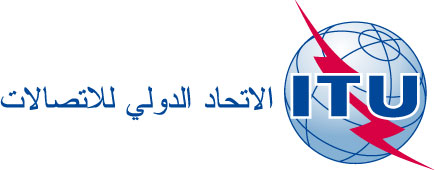 بند جدول الأعمال: ADM 14الوثيقة C19/41-A28 مايو 2019الأصل: بالإنكليزيةتقرير من الأمين العامتقرير من الأمين العامالمراجَعة الخارجية لحسابات تليكوم العالمي للاتحاد 2018المراجَعة الخارجية لحسابات تليكوم العالمي للاتحاد 2018ملخصيشمل تقرير المراجع الخارجي حسابات معرض تليكوم العالمي للاتحاد لعام 2018.الإجراء المطلوبيُدعى المجلس إلى النظر في تقرير المراجع الخارجي بشأن حسابات 2018 والموافقة على الحسابات بصيغتها المراجَعة._________المراجعاللوائح المالية (طبعة 2010): المادة 28 والصلاحيات الإضافيةالحسابات النهائية 2016الحسابات النهائية 2017الحسابات النهائية 2018الإيرادات8 8477 4115 744النفقات المباشرة (*)2 9312 8832 287النتيجة الإجمالية5 9174 5283 457النفقات الأساسية4 9904 5053 712النتيجة الصافية92723255–الميزانية الأولية 2018الميزانية المعدلة 2018الحسابات النهائية 2018الإيرادات8 9007 0465 744النفقات المباشرة (*)3 2472 4702 287النتيجة الإجمالية5 6534 5763 457النفقات الأساسية4 9004 2003 712النتيجة الصافية753376255–التوصية التي قدَّمها المراجع الخارجي للحسابات (ديوان المحاسبة الإيطالي (Corte dei conti))التعليق المتلقى من الأمين العام 
إبان صدور تقرير المراجع الخارجي للحساباتالحال كما أفادت به إدارة الاتحادالحال فيما يتعلق بالتدابير التي اتخذتها الإدارة كما قيَّمها ديوان المحاسبة الإيطالي (Corte dei conti)التوصية 1/2017نوصي، فيما يخص عملية تقديم العطاءات، بإبلاغ جميع الدول الأعضاء بالموعد النهائي الممدد للعطاء.ستُبلّغ جميع الدول الأعضاء حسب الأصول بأي تمديدات للموعد النهائي يتم الاتفاق عليها بشكل عام أو مع أي بلد معيّن أثناء عملية تقديم العطاءات لاستضافة أحد أحداث تليكوم العالمي للاتحاد.أُطلقت عملية تقديم العطاءات لاستضافة حدث تليكوم الاتحاد في أعوام 2020 أو 2021 أو 2022. وأُرسلت التفاصيل إلى جميع الدول الأعضاء ستُبلّغ جميع الدول الأعضاء حسب الأصول بأي تمديدات للموعد النهائي يتم الاتفاق عليها بشكل عام أو مع أي بلد معيّنتم التنفيذ.انظر التوصية 1/2018التوصية 2/2017نوصي بالتالي باعتماد نموذج موحد في طلب تليكوم بشأن قرار الأمين العام كما هو مشار إليه في المادة 8.2 من "سياسات وإجراءات تليكوم الاتحاد"ستقوم أمانة تليكوم بإعداد نموذج موحد للمذكرة من أجل الوفاء بهذا الغرض، يتضمن جميع المعلومات ذات الصلة التي ينبغي أن يُبلّغ بها الأمين العام لاتخاذ قراره.أعدت أمانة تليكوم نموذجاً موحداً للمذكرة من أجل الوفاء بهذا الغرض، يتضمن جميع المعلومات ذات الصلة التي ينبغي أن يُبلّغ بها الأمين العام لاتخاذ قراره.تم التنفيذ.التوصية 3/2017نوصي بإجراء رصد منتظم أثناء الحدث وضمان التقيد بالمساحة الدقيقة للأماكن المخصصة من الاتحاد للعارضين، وذلك لأسباب تجارية وأسباب تتعلق بالأمن والسلامة.سيوضع إجراء رصد روتيني اعتباراً من حدث 2018، لضمان اقتصار العارضين على شغل المساحة المخصصة لهم، واتخاذ التدابير اللازمة لمعالجة أي تناقضات.تم في حدث 2018 اتباع إجراء رصيد روتيني لضمان اقتصار العارضين على شغل المساحة المخصصة لهم، واتخاذ التدابير اللازمة لمعالجة أي تناقضات.تم التنفيذ.التوصية 4/2017لذلك، نوصي بالحد من اللجوء إلى شركاء الترويج هؤلاء إلى الحد الأدنى والنظر بعناية في الحاجة إليهم في كل حالة.يؤدي شركاء الترويج دوراً هاماً لتسويق الحدث وتوسيع قاعدة العملاء في مختلف البلدان/المناطق التي يتعذر الوصول إليها نظراً لحجم فريق المبيعات الداخلية. ويجري تحديث قائمة الكيانات التي لا يمكن لشركاء الترويج الوصول إليها على أساس سنوي وبالنسبة لعام 2018 تم تخفيض "العمولة" إلى نسبة %15 فيما يخص العملاء العائدين وسيتواصل تخفيض هذه النسبة لتصل إلى %10 في 2019.يجري تحديث قائمة الكيانات التي لا يمكن لشركاء الترويج الوصول إليها على أساس سنوي وبالنسبة لعام 2018 تم تخفيض "العمولة" إلى نسبة %15 فيما يخص العملاء العائدين وسيتواصل تخفيض هذه النسبة لتصل إلى %10 في 2019.تم التنفيذ.انظر التوصية 4/2018التوصية 5/2017على الرغم مما بُذل من جهود، تحققت نتيجة غير مرضية في التوازن في التوزيع الجنساني للمشاركين سواء في المنتدى أو في المعرض. ولذلك نوصي بتعزيز الجهود الرامية إلى التصدي لهذه المسألة.سيتم إجراء مزيد من التحليل لفهم الاختلاف في التوزيع الجنساني مقارنة بحدثي 2016 و2017. ومع ذلك، سيجري بحث وتنفيذ تدابير ترمي إلى تحسين هذا التوازن.بذلت في حدث 2018 جهود كبيرة لضمان تمثيل الإناث في جميع جلسات المنتدى وحثت جميع رسائل الدعوة مشاركة المندوبات. وشهد التوازن الجنساني العام للمشاركين في 2018 تحسناً ملحوظاً بزيادة 7 في المائة مقارنة بعام 2017، ومع ذلك يجري بحث وتنفيذ تدابير ترمي إلى زيادة تحسين هذا التوازن.مستمرالمقترح الذي قدَّمه المراجع الخارجي للحسابات (ديوان المحاسبة الإيطالي: (Corte dei conti))التعليقات المتلقاة من الأمين العام 
إبان صدور التقريرالحال كما أفادت به إدارة الاتحادالحال فيما يتعلق بالتدابير التي اتخذتها الإدارة كما قيَّمها ديوان المحاسبة الإيطالي (Corte dei conti)المقترح 1
2017لذلك، نقترح تمثيل النفقات المدرجة حالياً تحت بند "نفقات أخرى" تمثيلاً منفصلاً في الإبلاغ القطاعي، مثل تقسيم استرداد التكاليف في الاتحاد وأمانة تليكوم والمخصصات المدينة تحت بند "النفقات - الإدارة".في أحداث تليكوم الاتحاد السابقة، ورد استرداد التكاليف في الاتحاد وأمانة تليكوم والمخصصات المدينة بشكل منفصل في ملخص الإيرادات والنفقات. ومع ذلك، وتوخياً للتبسيط، جرى توحيد بنود الإنفاق هذه في حسابات تليكوم العالمي لعام 2017 باعتبارها "نفقات أخرى". وكما اقتُرح، ستُعرض هذه البنود مرة أخرى بشكل منفصل تحت بند "الإدارة" في ملخص الإيرادات والنفقات بحسب الفئة اعتباراً من تليكوم العالمي لعام 2018.عُرضت بنود استرداد التكاليف في الاتحاد وأمانة تليكوم والمخصصات المدينة بشكل منفصل في ملخص الإيرادات والنفقات للحسابات النهائية لتليكوم العالمي 2018.تم التنفيذالمقترح 2
2017لاحظنا الانخفاض الحاد في الإيرادات من رسوم دخول المنتدى، ونقترح دراسة تدابير بديلة مثل خفض عدد البطاقات المجانية والمميزة قبل زيادة أعداد الأشخاص الذين يحضرون الحدث بمقابل.اتُخذت تدابير بالفعل من أجل حدث 2018 تشمل تخفيض الخصومات والحملات الترويجية الجديدة التي تهدف إلى زيادة المبيعات. وسيجري تحليل النتائج وأثر باقات المبيعات التي تشمل تقديم بطاقات دخول كمزايا مرتبطة بها.شهد عدد الوحدات المباعة والإيرادات من رسوم الدخول زيادة كبيرة بالنسبة لعام 2018 بعد تطبيق سعر منخفض لمواطني البلد المضيف. وحظيت هذه المبادرة بترحاب كبير وسيستمر العمل بها في 2019 إضافة إلى اعتبارات تسعير للبلدان النامية. وسيواصل الاتحاد رصد النتائج الخاصة لسياسات التسعير والإيرادات وأعداد المشاركين وتحليلها.تم التنفيذالمقترح 3
2017لذلك، نقترح أن تُرسل الدعوة إلى المرشحين المحتملين للحصول على منحة في وقت مبكر وينبغي أن تشير بوضوح إلى المؤهلات اللازمة، مما سيتيح المزيد من الوقت لإعداد العروض وتلبية الشروط على نحو متزايد وبالتالي تعزيز مشاركة المستفيدين من المنح في المنتدى كمتحدثينمع مراعاة نتائج السنوات القليلة الماضية، قرر الاتحاد عدم تقديم منح لحدث 2018 وسيواصل بدلاً من ذلك تحليل برنامج المنح وأثره بغية تحسنه و/أو النظر في تدابير أخرى محتملة أكثر فعالية لتوفير فرص مشاركة للدول الأعضاء من أقل البلدان نمواً (LDC).بناءً لنتائج مؤتمر المندوبين المفوضين لعام 2018، يقوم الاتحاد بإعداد أمر إداري بخصوص الأهلية والسياسات العامة فيما يتعلق بتقديم المنح بالنسبة للأنشطة الممولة من الميزانية العادية للاتحاد. وسيتبع تليكوم الاتحاد هذه السياسات العامة بالنسبة للمنح التي ستقدم اعتباراً من حدث 2019.تم التنفيذ.المقترح 4
2017نقترح تجديد تقييم مبلغ استراد التكاليف للنظر بشكل أفضل في مدى كفايته في الوضع الراهنسيجري استعراض مبلغ استرداد التكاليف في الاتحاد فيما يخص أحداث تليكوم الاتحاد مع مراعاة الوضع الراهنجاري التنفيذ في إطار الممارسة المعتادة.تم التنفيذالمقترح 5
2017نقترح إضافة جدول يُلحق بالحسابات مع تحديد صلة واضحة بين الإيرادات التي يتم الحصول عليها من خلال شركاء الترويج وتكلفة "العمولة"سيُلحق جدول بالحسابات يبين العمولات المدفوعة لكل شريك من شركاء الترويج والإيرادات المقابلة المحققة فيما يخص كل ناتجقُدم إلى المراجع الخارجي للحسابات جدول يبين العمولة المدفوعة لكل شريك من شركاء الترويج والإيرادات المقابلة المحققة فيما يخص كل ناتج. وسيلحق جدول مماثل "بحسابات" حدث 2019.مستمرالمقترح 6
2017ولذلك، نقترح إيجاد طريقة لزيادة اهتمام الحضور بالمشاركة في الاستقصاء، باستخدام الأكشاك أو أدوات أخرىمن المعترف به أنه على الرغم من التدابير التي اتُخذت في 2017 لتحسين الوضع، يخفق الاستقصاء الكشكي باستمرار في توليد بيانات موثوقة لتقييم جلسات المنتدى. ويجري استكشاف طرق بديلة، وسيجري تقييمها من أجل 2018، تشمل استخدام أفضل "لتطبيق الحدث" من أجل الوفاء بهذا الغرض.بالرغم من أن النسبة المئوية للمشاركين الذين يستعملون تطبيق الحدث في 2018 استمرت في الزيادة، فإن استعمال التطبيق في تقييم جلسات المنتدى كان عند أدنى حد بالرغم من جميع الجهود للترويج له. ومع ذلك، حظي استقصاء أُجري بعد الحدث بمعدلات رد معقولة وكان نحو 50 في المائة من المجيبين قد حضروا جلسات المنتدى. وبالتالي، ستبذل جهود أخرى في 2019 لتقديم حافز من أجل استكمال الاستقصاء العام للمشاركين وجمع تعليقات عن المنتدى وأي تعليقات أخرى ذات صلة لتحليلها. وستتم زيادة بيانات التعليقات عبر المناقشات المباشرة وجهاً لوجه مع أصحاب المصلحة الرئيسين في الحدث في إطار الممارسة المعتادة الجارية.تم التنفيذ. انظر الاقتراح 3/2018المقترح 5
2016نقترح مواصلة تتبع زمن الخدمة المخصص من موظفي تليكوم للحدث ولأنشطة الاتحاد الأخرى من أجل الفهم الأفضل للخدمات المقدمة إلى دوائر الاتحاد الأخرى.ستتواصل الجهود لضمان الاحتفاظ بسجل لزمن الخدمة المخصص من الموظفين لأحداث تليكوم ولأنشطة الاتحاد الأخرى.مستمر كجزء من الممارسة المعتادة.تم التنفيذالمقترح 7
2016نقترح زيادة الجهود من أجل تركيب أكثر توازناً لكل فئة من المشاركين، خاصة الفئات الأكثر ظهوراً، مثل المتحدثين.ستتضاعف الجهود لتحقيق تركيب أكثر توازناً في فئة المتحدثين والفئات الأخرى من المشاركين، مع إيلاء اهتمام خاص للتوزيع الجنساني.تتواصل الجهود المعززة.تم التنفيذ